Publicado en Madrid el 28/03/2023 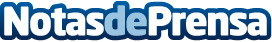 Lefebvre incorpora IA generativa a la búsqueda de información jurídica por primera vez en el sectorLefebvre Sarrut, líder europeo en conocimientos jurídicos, fiscales y normativos, refina las capacidades de búsqueda de sus algoritmos para centrarse exclusivamente en contenidos jurídicos actualizados y procedentes de fuentes verificadasDatos de contacto:Alejandro Martí610680385Nota de prensa publicada en: https://www.notasdeprensa.es/lefebvre-incorpora-ia-generativa-a-la-busqueda Categorias: Derecho Telecomunicaciones Inteligencia Artificial y Robótica Software http://www.notasdeprensa.es